Во исполнение  постановления Правительства Республики Саха (Якутия) от 11 февраля 2023 г. № 53 «Об увеличении фонда оплаты труда  отдельных категорий работников бюджетной сферы Республики Саха (Якутия) в 2023 году", Постановления Правительства Республики Саха (Якутия) от 21 марта 2023 года № 129 "О внесении изменений в Положение об оплате труда работников государственных учреждений, подведомственных Министерству культуры и духовного развития Республики Саха (Якутия)", утвержденное постановлением Правительства Республики Саха (Якутия) от 30 августа 2022 года №521, приказа Министерства культуры и духовного развития Республики Саха (Якутия) от 22 марта 2023 года № 125-ОД "О мерах по реализации подведомственными учреждениями культуры нормативных правовых актов Правительства Республик Саха (Якутия) в сфере оплаты труда", п о с т а н о в л я ю:Внести следующие изменения в постановление главы от 30 декабря 2020 г. № 01-03-738/0 «Об утверждении Положения об оплате труда работников муниципальных учреждений МО «Ленский район» Республики Саха (Якутия)»:В пункте 2.2.  раздела 2 «Порядок и условия оплаты труда работников культуры МКУ «ЛРУК»» приложения 3 таблицу изложить в следующей редакции: В пункте 2.2.  раздела 2 «Порядок и условия оплаты труда работников МКУ «Муниципальный архив», исполняющих отдельные государственные полномочия поселений органов местного самоуправления в области архивного дела муниципального образования «Ленский район», приложения 5 таблицу изложить в следующей редакции:Произвести перерасчет и выплату заработной платы категориям работников, указанных в п. 1.1 и п.1.2, не позднее 30 апреля 2023 года.Главному специалисту управления делами (Иванская Е.С.) опубликовать данное постановление в официальных средствах массовой информации.Настоящее постановление вступает в силу со дня его официального опубликования и распространяется на правоотношения, возникшие                         с 01 января 2023 года.5. Контроль   исполнения данного постановления   оставляю за собой.Муниципальное образование«ЛЕНСКИЙ РАЙОН»Республики Саха (Якутия)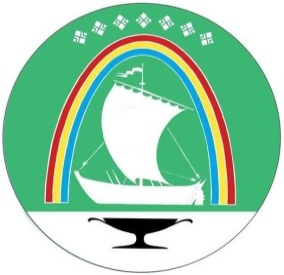 Саха Өрөспүүбүлүкэтин «ЛЕНСКЭЙ ОРОЙУОН» муниципальнайтэриллиитэПОСТАНОВЛЕНИЕ                  УУРААХг. Ленск                      Ленскэй кот « 31 »  марта       2023 года                                           №  01-03-176/3от « 31 »  марта       2023 года                                           №  01-03-176/3О внесении изменений в постановление главыот 30 декабря 2020 г. № 01-03-738/0Профессиональная группа/квалификационный уровеньРазмер оклада (должностного оклада), рублейДолжности работников ведущего звенаДолжности работников ведущего звена1 квалификационный уровень10 7622 квалификационный уровень11 4093 квалификационный уровень11 8384 квалификационный уровень12 4845 квалификационный уровень12 913Должности работников руководящего звенаДолжности работников руководящего звена1 квалификационный уровень13 1102 квалификационный уровень14 4193 квалификационный уровень15 732Профессиональная группа/квалификационный уровеньРазмер оклада (должностного оклада), руб.Должности специалистов профессиональной квалификационной группы третьего уровняДолжности специалистов профессиональной квалификационной группы третьего уровня1 квалификационный уровень11 0112 квалификационный уровень11 5623 квалификационный уровень12 1124 квалификационный уровень12 5525 квалификационный уровень12 995Должности специалистов профессиональной квалификационной группы четвертого уровняДолжности специалистов профессиональной квалификационной группы четвертого уровня1 квалификационный уровень14 161квалификационный уровень14 869И.о.главы	А.В.Черепанов